CICLO ACADÉMICO 2017MATERIA ANUALMARCO REFERENCIALTal como fueron planteados estos trayectos en el plan de estudios en vigencia, este es un espacio de construcción de saberes y aprendizaje a través de la propia práctica. En este  trayecto los alumnos encuentran un primer espacio donde, después de observar clases en diferentes instituciones, aplicar y  demostrar la teoría y  los saberes anteriormente adquiridos. Este primer acercamiento al aula brinda a los alumnos un contacto directo y significativo a lo que será su realidad como profesores de inglés. Este taller también permitirá a los alumnos, por medio de la reflexión, la observación y el análisis construir su propio aprendizaje. Asimismo estará coordinado con los demás espacios curriculares y permitirá retomar, complejizar y resignificar lo trabajado en los tramos anteriores.OBJETIVOS: Que los alumnos/as sean capaces de:Aplicar los conocimientos de la didáctica y pedagogía en su práctica docente.Adquirir en forma gradual y progresiva nuevas estrategias metodológicas desarrollando su creatividad e innovación.Reflexionar objetivamente sobre las prácticas de sus pares y la propia.Integrar la teoría con la práctica a través de análisis y fundamentación de las clases dadas y observadas, identificando teorías subyacentes, explícitas o no, en el informe de prácticas.MARCO METODOLÓGICO:La metodología será la de un taller, que como se expresa en la fundamentación de este espacio, posibilite el análisis y la reflexión de las prácticas áulicas dentro de un contexto institucional.Saberes previos en relación a la materia:Contenidos teóricos y prácticos de la didáctica.Contenidos teóricos de las prácticas anteriores.Saberes previos en relación a las competencias TIC:Conocimientos teóricos y prácticos de herramientas tecnológicas que se pueden aplicar a la enseñanza de lenguas extranjeras.ACTIVIDADES:Se trabajará:Exposición oral por parte de los alumnos de aspectos teóricos básicos.Recuperación de la clase y  participación escrita a través de un blog de clase.Presentación y discusión aplicada a la práctica directa como la utilización del pizarrón, trabajo en grupos, problemas disciplinarios, etc.Integración de la teoría con la práctica: a través de análisis y fundamentación de las clases dadas y observadas, identificación de teorías subyacentes, explícitas o no.Microenseñanza: de temas específicosRecopilación de actividades innovadoras: propuestas de enfoque humanista, actividades para desarrollar las inteligencias múltiples y diferentes estilos de aprendizaje, programación neurolingüistica, etc. Planificación: diaria y de unidad.Inclusión de los medios audiovisuales y las nuevas tecnologías tanto en las clases como en propuestas para ser implementadas en las prácticas.Carpeta de prácticas: con planificaciones diarias, comentarios del profesor tutor y supervisor e informe final realizado por el alumno.ORGANIZACIÓN DEL TRABAJO:Las prácticas se organizan de modo anual en el nivel secundario. En el primer cuatrimestre se trabaja con el marco  teórico, el inicio de las observaciones y el comienzo del acercamiento a la escuela destino mediante el ofrecimiento de clases de apoyo. En el segundo cuatrimestre se continúa con las observaciones, clases de apoyo y luego las prácticas áulicas. Las mismas se realizan tratando de proveer variedad de instituciones y niveles. Esto generará una apertura y exposición sumamente positiva para los alumnos ya que este profesorado les brinda muchas variantes laborales.Desde el año 2011 se viene trabajando desde este trayecto en un proyecto de clases de apoyo en la escuela destino: E.E.M.O. Nº 206. El mismo se comienza en el mes de junio en 1er y 2do año, y se brinda apoyo hasta el mes de agosto. Luego los alumnos practicantes comienzan su práctica áulica en el mismo grupo al que se le brindo este apoyo. El objetivo del mismo es estimular a los alumnos practicantes a un acercamiento con la realidad de la escuela, y brindar una ayuda en la escuela destino.EVALUACIÓN:Sistema de promoción:Son requisitos la asistencia al taller, la presentación oral de temáticas específicas al trayecto y la carpeta de la práctica, además del cumplimiento de los requisitos del reglamento de prácticas y la aprobación de las mismas. El uso correcto del idioma inglés será tan importante como los demás criterios de evaluación inherentes a la práctica.La unidad curricular es anual y tiene como requisito de cursada y aprobada: Todas las asignaturas de 1er año deben estar aprobadas.Todas las asignaturas de 2do año deben estar aprobadas o regularizadas. Trayecto de Práctica: Taller de Docencia II aprobado.BIBLIOGRAFÍA:Harper, Jeremy. “How to Teach English”, Pearson Education Limited, 2007.Harper, Jeremy. “The Practice of English Language Teaching”, Pearson Education Limited, 2007.Tanner, Rosie and Green, Catherine. “Tasks for Teacher Education”, Longman, 1998. Dudeney, Gavin and Hockly, Nicky. “How to Teach English with Technology”, Pearson Education Limited, 2007.Sharma, Peter and Barrett, Barney. “Blended Learning: Using technology in and beyond the Language Classroom”, Macmillan, 2007.Lewin, Laura. “El Aula Efectiva”, Santillana, 2016.                                                                                        ---------------------------------------------                               Lic. Prof. Gabriela Duaigües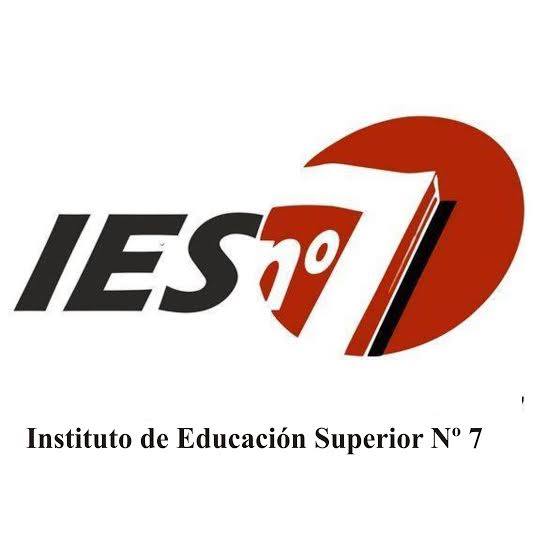 